Butterfly Kingdom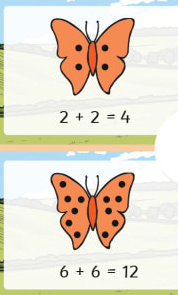 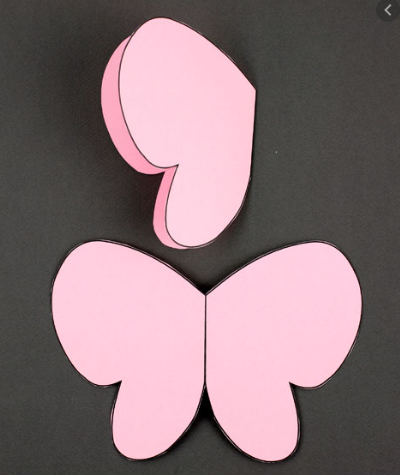 